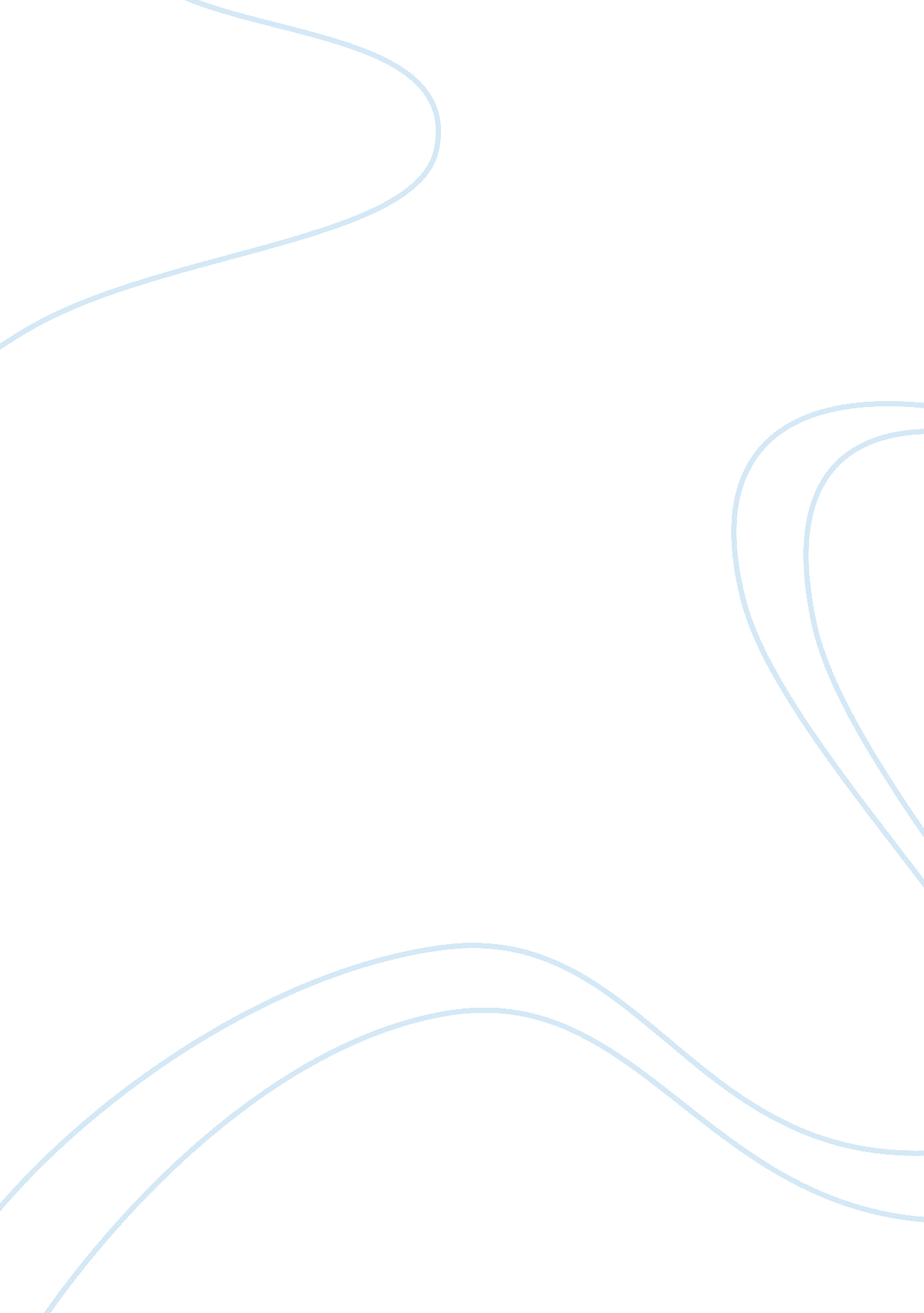 Racial and ethnic relations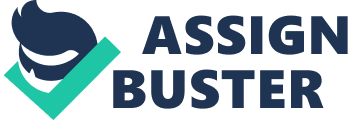 There were a few similarities between the Nazi and Serbian campaign of ethnic genocide, but far more differences can be found. The similarities werethe propaganda and media campaigns against the Jews and Bosnians, while both the Nazis and the Serbs portrayed themselves as the victims of the respective groups. Both groups used war to commit and cover up their crimes. The differences include the manner in which the each group was executed, the efficiency of the action, the acts of sexual abuse, and methods. The consequences of the ethnic genocide in both cases were similar. The Nazis and Serbs that did not get caught to be tried fled to other countries or went into hiding. These people are still being caught. The victims that survived continue to survive and tell their accounts so the world will not forget. The similarity of propaganda before the violence is present in both the Nazi and Serbian campaign of ethnic genocide. The Nazis used propaganda to insist the Jews caused the World War I, the economic woes of the German people, and all of Germany’s problems. The Serbs used propaganda to assert the Bosnians were causing economic woes, suppressing the Serbs right to their ancestral land, and religious persecution. Bosnia’s Serbs wanted to join Milosevic’s Serbia, but the ethnic Bosnians wanted to create their own country. As a result, the Serbs started a propaganda campaign against the Bosnians before actual warfare broke out. The Nazis and the Serbs used the cover of war to commit genocide. These ethnic cleansings did not begin during peace times. Under the confusion of war and combat the major actions against citizens took place. Incidents occurred before, but not to the extent the rest of the world would be concerned. It began gradually and then snowballed into the ethnic cleansing. The manner in which the Jews and Bosnians were executed was different. The Nazis were more systematic. Even the first actions in the East where the Jews were shot in masses, the Nazis had a system. The Jews were forced to undress and led to a pit. They were shot and fell into the pit. Later in the war the Nazis deported the Jews to death camps. The cattle car train rides, theft, selection of workers, and gas chambers were to maximally murder Jews. The Serbs were unorganized. The shot, stabbed, and killed Bosnians at random. The Nazis rounded up the Jews for the purpose of elimination, but the Serbs just wanted the land. They wanted the Bosnians to go away. The Nazis wanted to kill every Jew. The sexual aspect of both groups was also different. Jews were seen as dirty. If a Nazi raped a Jew, she had to die. It is not like rape never occurred between Nazis and Jews, but it was very shameful for a Nazi to debase himself with an inferior race. The Serbians were proud of their rapes. They wanted to the victims to live and be ashamed for the rest of their lives. It was a common practice. The Serbs wanted to inflict psychological torture on their victims, whereas the Nazis wanted all Jews to die. The Nazis psychologically tortured the Jew, but the end was to kill every Jew. The consequences of both actions were death or jail for the perpetrators. Both governments failed with their leaders in disgrace. The victims live with the horrors. Many never got over the trauma. Suicide was rampant for the perpetrators and victims. The Nazis and Serbs did not get what they wanted. Both the Nazis and Serbs committed genocide against the Jews and Bosnians. The similarities and differences do not matter. What matters is ethnic cleansing does not happen in the future. Each group was wrong. 